REQUESTED APPROVAL DATE:  11/26/14 (knowing that this is the day before Thanksgiving, 12/1/14 is fine)NAME OF CONTACT PERSON:  Adam WongTELEPHONE NUMBER: 202-720-2866NAME OF OFFICE/PROGRAM: Office of the National Coordinator for Health ITSCREENSHOTSScreenshot 1: Basic contact info for both innovator companies and host sites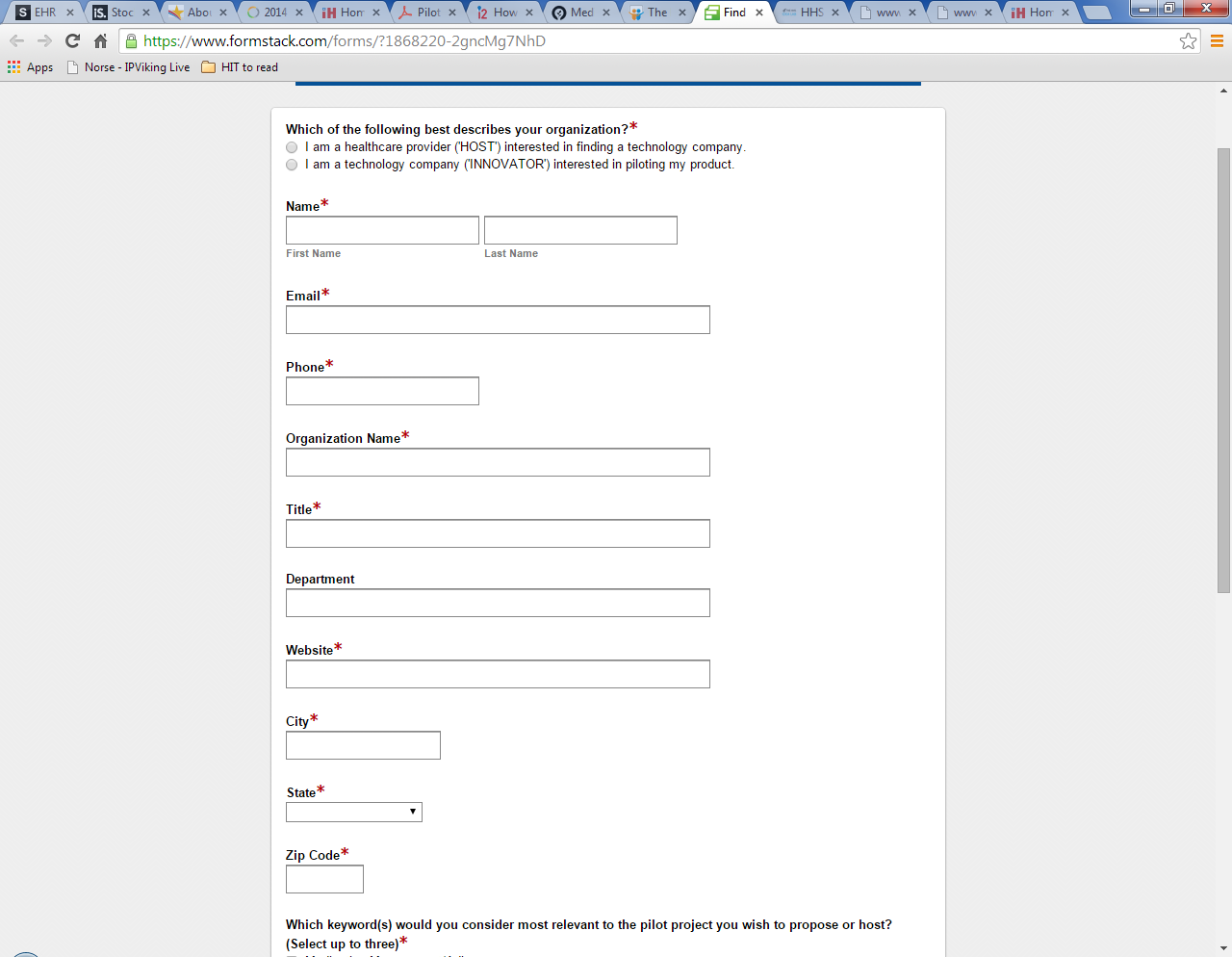 Screenshot 2: Additional information from host sites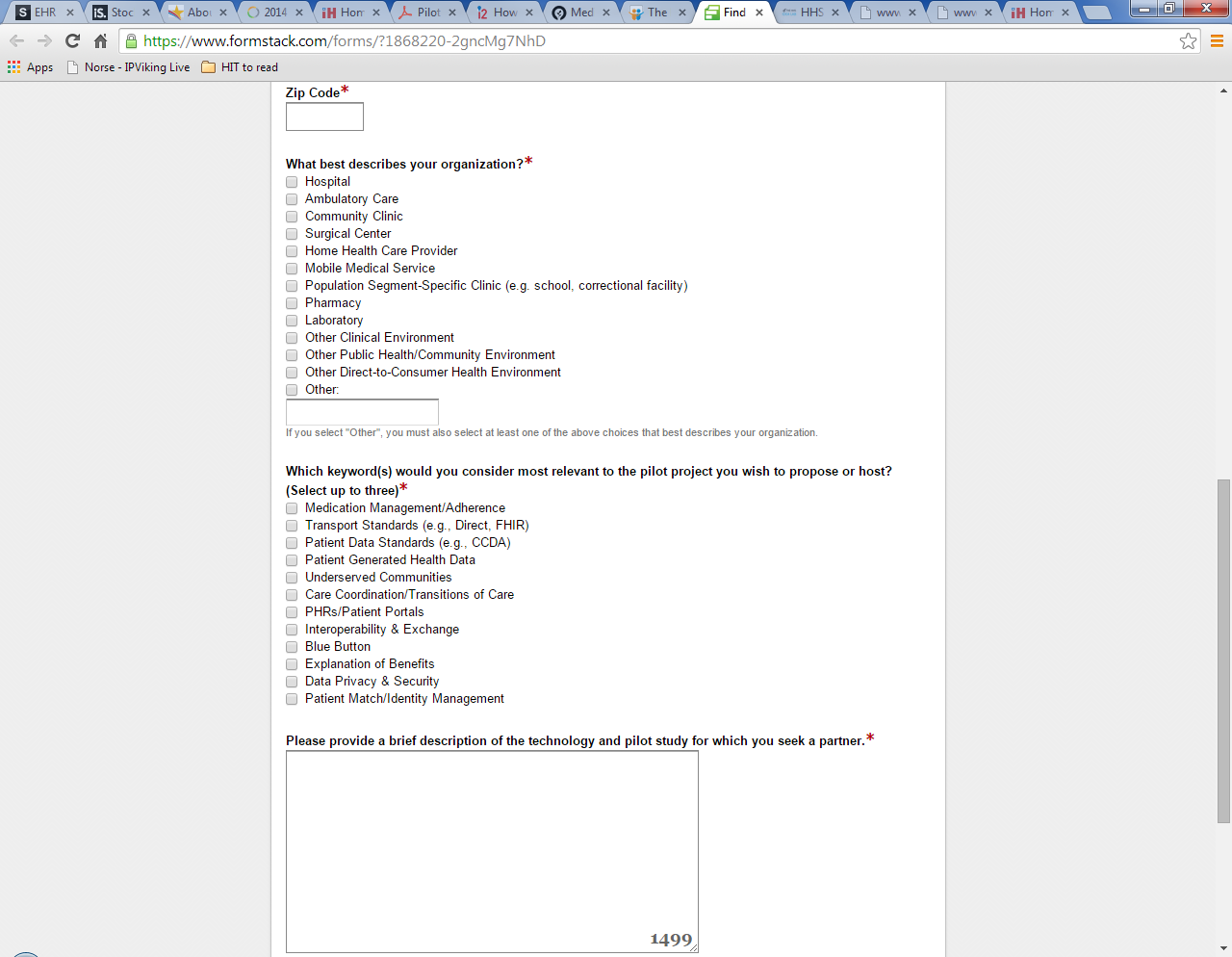 Screenshot 3.1: Additional information from innovator companies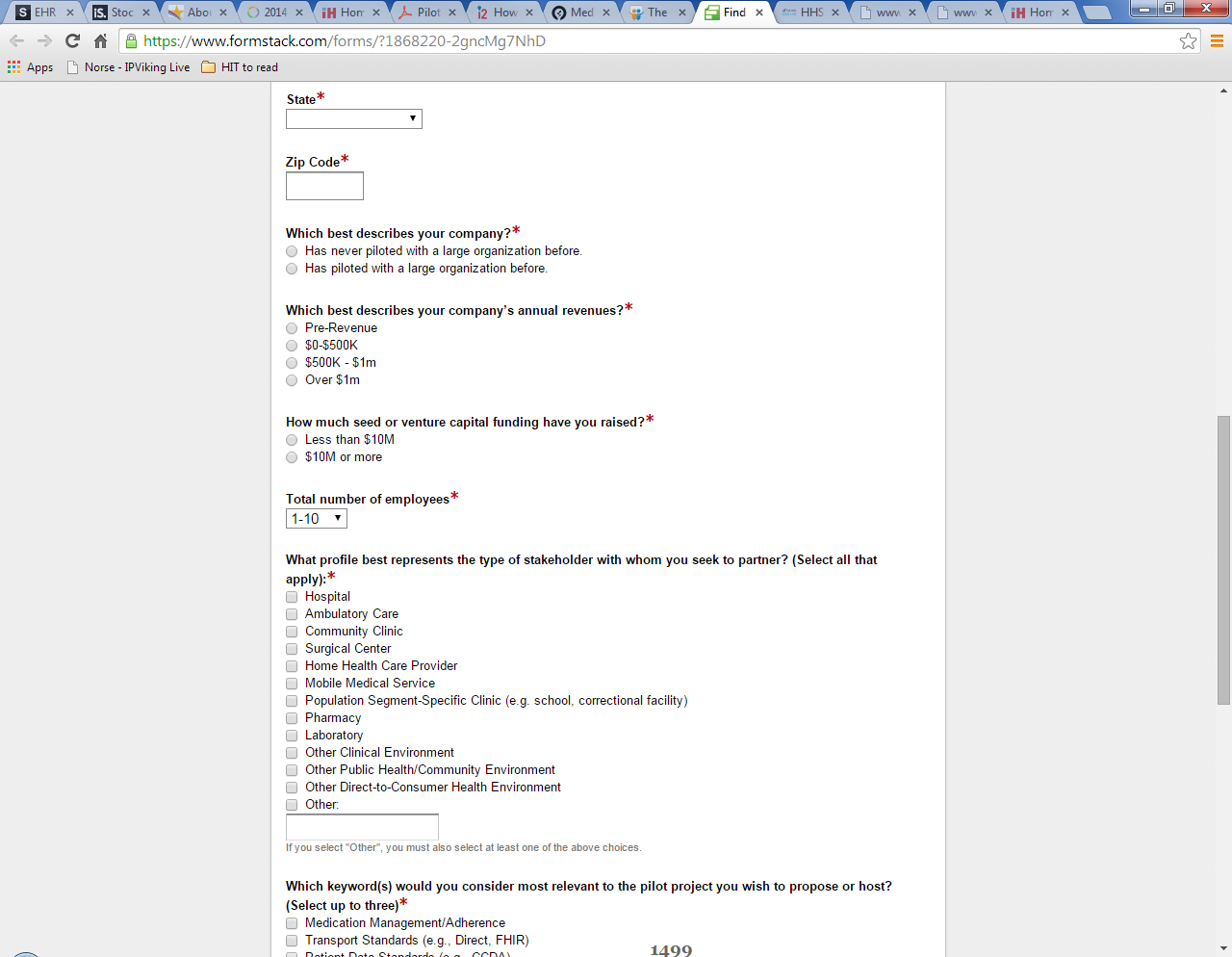 Screenshot 3.2: Additional information from innovator companies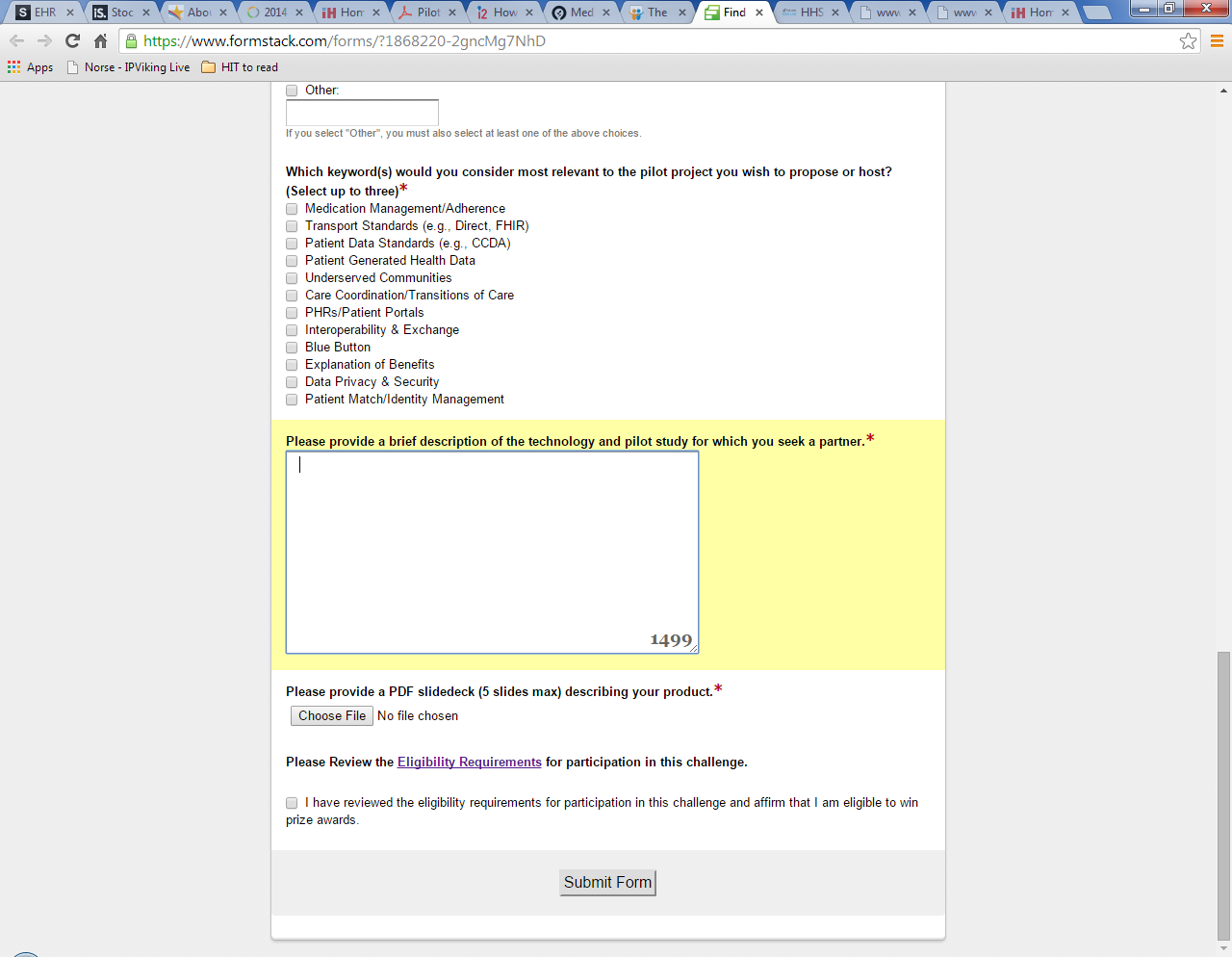 